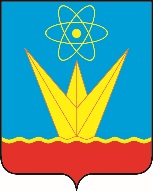 СОВЕТ ДЕПУТАТОВ ЗАТО ГОРОД ЗЕЛЕНОГОРСК  КРАСНОЯРСКОГО КРАЯПостоянная комиссия по местному самоуправлению, правовым вопросам и безопасности населенияул. Мира, д. 15, г. Зеленогорск, Красноярский край, 663690Телефоны: (39169) 95-107, 95-142, факс (39169) 95-175e-mail: sovet@zeladmin.ruПовестка Дата: 22.04.2024Время: 14:15					                             Место: ул. Мира 15, кабинет 412Председатель постоянной комиссиипо местному самоуправлению, правовым вопросам и безопасности населения                                                          С.М. Коржов №п/пВремяВопросы повесткиДокладчикПриглашенные1234514:15Об утверждении Положения об Общественной палате города ЗеленогорскаНачальник отдела по правовой и кадровой работе Администрации ЗАТО г. ЗеленогорскУфимцева Юлия АлександровнаПредседатель комиссии по патриотическому воспитанию и взаимодействию с общественными организациями  Шашило Дмитрий Вячеславич 14:30Об утверждении схемы одномандатных избирательных округов для проведения выборов депутатов Совета депутатов ЗАТО г. ЗеленогорскЗаместитель Главы ЗАТО г. Зеленогорск по общественно-политической работеРыжков Василий ВалериевичПредседатель территориальной избирательной комиссии г. Зеленогорска  Красноярского края Шевело Татьяна Петровна 14:45О внесении изменений в решение Совета депутатов ЗАТО г. Зеленогорск от 19.12.2022 № 44-218р «Об утверждении Положения о Счетной палате ЗАТО г. Зеленогорск»Председатель Счетной палаты ЗАТО г. Зеленогорск Тихонова Татьяна Михайловна—15:00О состоянии дорог и тротуаров в городе ЗеленогорскеНачальник Отдела городского хозяйства Администрации ЗАТО     г. Зеленогорск ШмелевАлексей БорисовичПервый заместитель Главы ЗАТО г. Зеленогорск по жилищно-коммунальному хозяйству, архитектуре и градостроительству Камнев Сергей Владимирович,заместитель начальника полиции по охране общественного порядка Отдела ОВД России по ЗАТО  г. Зеленогорск Малышев Евгений Гурьевич, директор МБУ КБУ Артемьев Сергей Валерьевич